3 September 2020Dear Head Teachers/Teachers, Re: BAME and the new curriculumOn 21 July I was appointed by the Minister for Education Kirsty Williams MS to Chair a new BAME Communities, Contributions and Cynefin in the New Curriculum Working Group.In the first phase of the project, the working group will be completing a review of resources currently available to support the teaching of themes relating to BAME communities and cynefin across all parts of the curriculum. I am expecting this review to highlight examples of good practice as well as identifying areas that need further work. This phase of work will be completed in the autumn term and will feed into teaching for the coming academic year.In the second phase of the project, the working group will review professional learning related to BAME communities, their contributions and experiences, and cynefin, across the curriculum. I expect that the group will present key recommendations in this area to the Minister for Education at the end of this year.The work of the group will be closely aligned to the current Estyn thematic review of Welsh/BAME history. Over the coming months, I also plan to provide regular updates on the work of the group.We cannot do this work alone and we need your help.I will now be looking at setting up a focus group with teachers from BAME backgrounds and with representatives in the Youth Parliament to get their views on some of the issues facing schools in relation to this brief.  If you are a teacher with a BAME background and would like to be part of this focus group please contact sarah.hough1@gov.wales by Monday 20 September.I am keen to hear from practitioners across Wales on issues relating to examples of good resources that you are presently using or of work that is currently underway. If you would like to share any information with me please contact sarah.hough1@gov.wales.Best Wishes,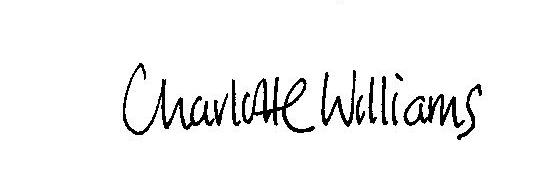 Professor Charlotte Williams OBE